ИзвещениеО внесении изменений в котировочную документацию № 61/ЗК-АО ВРМ/2021Уважаемые господа!Акционерное общество «Вагонреммаш» сообщает Вам о внесении изменений в котировочную документацию № 61/ЗК-АО ВРМ/2021 с целью выбора организации на право заключения договора поставки осей РУ1Ш для нужд Тамбовского ВРЗ и Воронежского ВРЗ – филиалов АО «ВРМ» с 24 августа 2021 года до 31 декабря 2021 года.  1. Внести изменения в извещение о запросе котировок цен и изложить его в следующей редакции: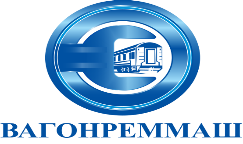 АКЦИОНЕРНОЕ ОБЩЕСТВО «ВАГОНРЕММАШ». Москва, набережная Академика Туполева, дом 15, корпус 2, офис 27тел. (499) 550-28-90, факс (499) 550-28-96, www.vagonremmash.ruАкционерное общество «Вагонреммаш» (АО «ВРМ») (далее – Заказчик) сообщает о проведении запроса котировок цен № 61/ЗК-АО ВРМ/2021  с целью выбора организации на право заключения договора поставки осей РУ1Ш для нужд Тамбовского ВРЗ и Воронежского ВРЗ – филиалов АО «ВРМ» с 30 августа 2021 года до 31 декабря 2021 года.  Котировочные заявки подаются в письменной форме в запечатанных конвертах до 10-00 часов московского времени «27» августа 2021 г. по адресу: 105005, г. Москва, набережная Академика Туполева, дом 15, корпус 2, офис 27.Организатором запроса котировок цен является АО «ВРМ» в лице сектора по проведению конкурсных процедур и мониторингу цен на закупаемые ТМЦ (далее Организатор).  Представитель Организатора, ответственный за проведение запроса котировок цен – Беленков Сергей Анатольевич, email: belenkovsa@vagonremmash.ru. Тел. (499) 550-28-90 доб. 272.Извещение о проведении запроса котировок цен № 61/ЗК-АО ВРМ/2021 размещено на официальном сайте АО «ВРМ» www.vagonremmash.ru ,(раздел «Тендеры»).Предметом запроса котировок цен является поставка осей РУ1Ш для нужд Тамбовского ВРЗ и Воронежского ВРЗ – филиалов АО «ВРМ» с 30 августа 2021 года до 31 декабря 2021 года.  Начальная (максимальная) цена договора составляет:ЛОТ № 1: поставка осей РУ1Ш РКВ1-10 для нужд ВВРЗ и ТВРЗ:9 500 000 (Девять миллионов пятьсот тысяч) рублей 00 копеек без НДС; 11 400 000 (Одиннадцать миллионов четыреста тысяч) рублей 00 копеек с НДС;ЛОТ № 2: поставка осей РУ1Ш РКВ1-07 или ЕО2088 или МР1832-04 ЧО для нужд ТВРЗ и ВВРЗ:19 890 000 (Девятнадцать миллионов восемьсот девяносто тысяч) рублей 00 копеек без НДС; 23 868 000 (Двадцать три миллиона восемьсот шестьдесят восемь тысяч) рублей 00 копеек с НДС;ЛОТ № 3: поставка осей РУ1Ш РКВ1-03 для нужд ТВРЗ и ВВРЗ:4 780 800 (Четыре миллиона семьсот восемьдесят тысяч восемьсот) рублей 00 копеек без НДС; 5 736 960 (Пять миллионов семьсот тридцать шесть тысяч девятьсот шестьдесят) рублей 00 копеек с НДС;Настоящим приглашаем Вас принять участие в запросе котировок цен на нижеизложенных условиях (прилагаются).2. Внести изменения в п. 2.5. котировочной документации и изложить его в следующей редакции:«Котировочная заявка должна быть представлена до 10-00 часов московского времени «27» августа 2021 г. по адресу: 105005, г. Москва, набережная Академика Туполева, дом 15, корпус, 2, офис 27.»3. Внести изменения в п. 2.11. котировочной документации и изложить его в следующей редакции«Котировочная заявка должна быть представлена в запечатанном конверте, имеющим четкую маркировку «Оригинал», в котором должны быть отдельные, запечатанные в свою очередь конверты «А» и «Б».Маркировка общего конверта и также конвертов «А» и «Б» должны содержать следующую информацию:«__________________________ (наименование участника);Оригинал котировочной заявки на участие в запросе котировок цен № 61/ЗК-АО ВРМ/2021 (с указанием лотов).Составная часть «А» или «Б» (на общем конверте не указывается)Не вскрывать до 11.00 часов московского времени 27 августа 2021 г.Маркировка конверта «Б» должна содержать номер и название лота, по которому участник подает финансово-коммерческое предложение.4.  Внести изменения в п. 5.2. котировочной документации и изложить его в следующей редакции:«Рассмотрение котировочных заявок осуществляется экспертной группой совместно с организатором по адресу: 105005, г. Москва, набережная Академика Туполева, дом 15, корпус, 2, офис 27, «27» августа  2021 г.»5. Внести изменения в п. 5.8. котировочной документации и изложить его в следующей редакции:«Подведение итогов запроса котировок цен проводится по адресу: 105005, г. Москва, набережная Академика Туполева, дом 15, корпус, 2, офис 27, «27» августа 2021 г.»6. Внести в п. 7.1.1. котировочной документации и изложить его в следующей редакции: «Предмет запроса котировок цен: заключение договора на право поставки осей РУ1Ш для нужд Тамбовского ВРЗ и Воронежского ВРЗ – филиалов АО «ВРМ» с 30 августа 2021 года до 31 декабря 2021 года»7. Внести в п. 7.7.1. котировочной документации и изложить его в следующей редакции:«Поставка Товара должна быть осуществлена с 30 августа 2021 года до 31 декабря 2021 года.». Председатель конкурсной комиссии АО «ВРМ»                             А.В. Попов